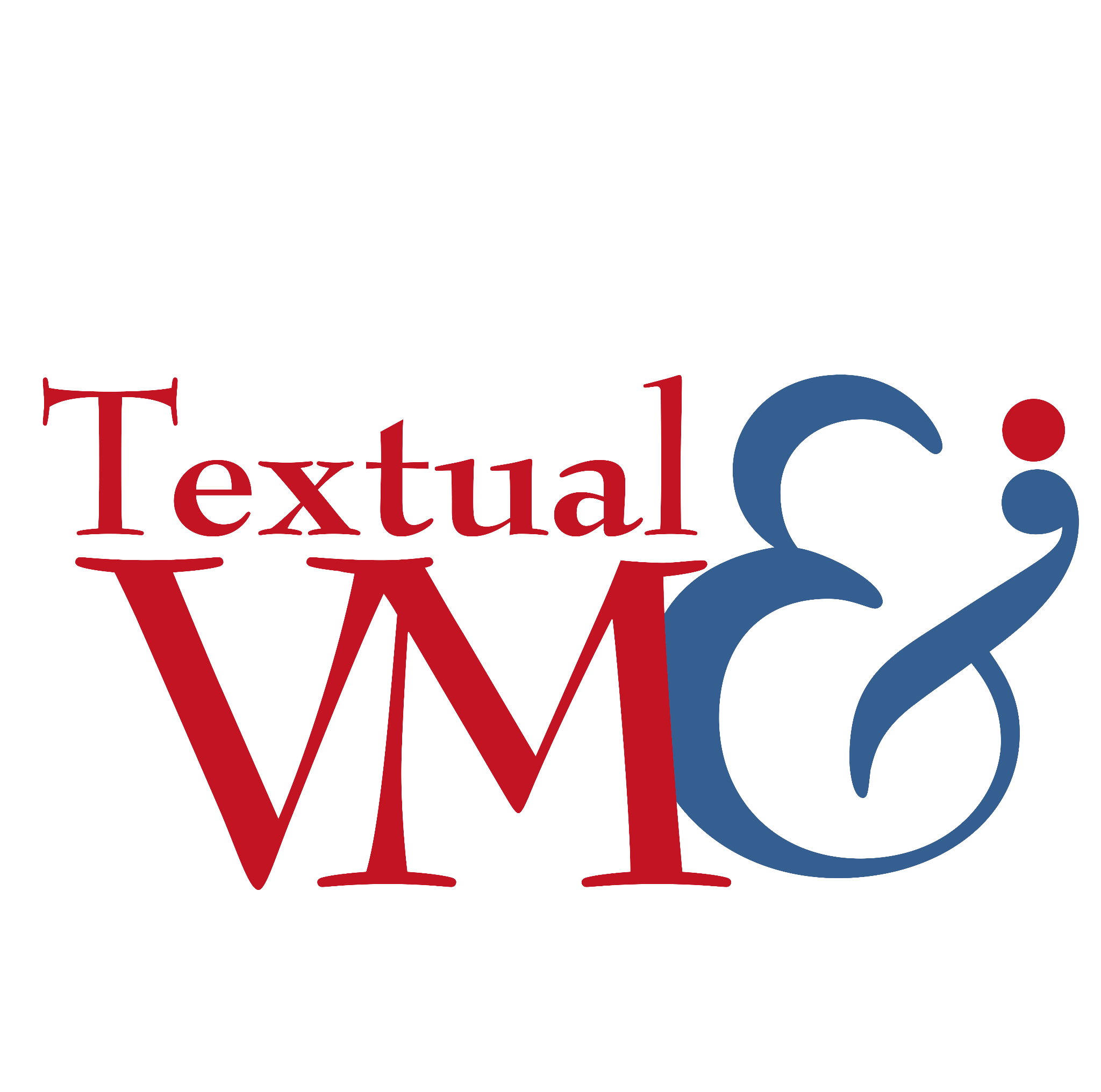 PAUTAS PARA LA RESEÑAS DE LIBROSSe aceptará la publicación de reseñas de libros según los siguientes criterios:Se admitirá la reseña de libros, nacionales e internacionales, que hayan sido publicados recientemente y que puedan ser adquiridos en librerías.La extensión del texto debe estar entre 800 y 1200 palabras.El texto de la reseña deberá de ir firmado: nombre del autor/a y adscripción institucional.Las reseñas han de llevar los datos bibliográficos: autoría, año, título, editorial, número de páginas, ISBN.La redacción y el estilo del texto es libre, pero se recomienda que se aborden los siguientes elementos: Lenguaje comprensible, brevedad y concisión y valoración objetiva, basada en motivos lógicos.Datos técnicos: editorial, cantidad de páginas, diseño portada.Sintetizar las características de la obra y sus diferentes partes. Poner la obra en contexto con los trabajos similares publicados en el área. Destacar la aportación de la obra al área y sus limitaciones.Los textos de la reseña se subirán a la plataforma de la revista.Textos de referencia para la redacción de reseñas y ejemplos:Montero, D. (s.f.). ¿Cómo hacer la reseña de un libro? https://bit.ly/3RppOo9Repiso, R. (2020). Las Reseñas (de libros) en las revistas científicas. https://doi.org/10.3916/club-de-editores-024 Reseñas / Número 22. Revista ámbitos. https://bit.ly/3RuoikM (EJEMPLOS DE RESEÑAS)